REFERAT PRI PREDMETU SLOVENŠČINE:William Shakespeare: Romeo in JulijaKazalo1. Uvod	22. Življenje in delo avtorja	33. Renesansa	74. Elizabetinsko gledališče	85. Kratka obnova	81. Dejanje	82. Dejanje	103. Dejanje	104. Dejanje	115. Dejanje	126. Literatura:	131. UvodNajslavnejša ljubezenska zgodba vseh časov. Romeo in Julija, junaka Shakespearove tragedije, dajeta ime ljubezni sami. Mar ni res, da se skoraj vsak moški, ki doživi opojnost tistega sladkega čustva, imenovanega ljubezen, vsaj za trenutek prepozna kot Romeo? Ali pa ga s tem latinsko zvenečim imenom označijo drugi. Ni Julija tista podoba, v kateri bi se hotela najti vsaka ženska, ko začuti, da bo svoje življenje našla v drugem?
Vendar pa se Shakespearova vizija ne izpolni samo v milini. To je zgodba o ljubezni in o mržnji, o prevzetosti in tudi o nestrpnosti, vzvišenosti in tudi ozkosti duha, zgodba poezije in nasilja. Zgodba o svetu sovraštva, v katerem se ljubezen izpolni v smrti. Tragedija iz renesančnega sveta, ki govori za vse čase in o vseh časih, tudi našem.
"Tragedije so nenadomestljive. Neprestano razmišljamo o njih, ker brez njih ne moremo razmišljati o tistem, kar smo." (Jovan Hristić v knjigi, ki je pravkar izšla tudi pri nas.) To pojasnjuje, zakaj se gledališča in gledalci vedno vračamo k tem besedilom in zlasti k tistim največjim, med katere sodi Shakespearova Tragedija o Romeu in Juliji. In ne samo v gledališču. V zadnjih letih sta nas Romeo in Julija pritegnila na filmskem platnu, enkrat obdana z atraktivnimi vizualnimi učinki, drugič vstavljena v domišljeno zgodbo o mladostni ljubezni velikega elizabetinca. Leonardo di Caprio in Gwyneth Paltrow, novi zvezdi holywoodskega sveta, sta zasijala prav kot veronska junaka. 2. Življenje in delo avtorjaWilliam Shakespeare se je rodil 23. aprila 1564 v Stratfordu ob reki  Avoni v dokaj premožni družini. Njegovi predniki so bili kmetje in ovčerejci. Njegov oče je bil sprva ugleden in bogat meščan, o katerem poročajo nekateri, da je bil poljedelec, drugi da je bil  rokavičar in tretji celo, da je bil mesar. Nekaj časa je bil skrbnik javnega reda in straže, zakladnik, svetovalec in leta 1568 celo vodja tržne uprave. Bil je oče osmih otrok, od katerih so mu trije zgodaj umrli, tako da so mu ostali le štirje sinovi in hčerka Joan. William je bil najstarejši. Obiskoval je domačo šolo. V tej šoli se je naučil latinščine in nekoliko grščine, toda kmalu se je moral seznanjati tudi z  vsakdanjimi opravki svojega očeta in mu pomagati pri obrti. Opravki s salom, mesom in kožami nemirnemu mladeniču niso bili pri srcu in življenje si je začel krojiti po svoje. Mlad, star komaj 18 let se je leta 1582  poročil s šestindvajsetletno Ano Hathaway, ki mu je že po šestih mesecih rodila hčer Suzano. Zdi se, da je bila poroka prisiljena in brez privoljenja njenih staršev in pesnika ni posebej osrečila. Leta 1585 mu je rodila še dvojčka, sina Hamneta in hčer Judito.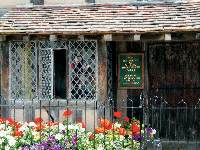 Leta 1586 je Shakespeare zapustil svojo družino in odšel v London. O tem kaj je sprva počel v Londonu so prav tako nasprotujoča si mnenja.  Pravijo, da je v začetku varoval konje gospodi, ki je prihajala k gledališkim predstavam, kmalu je bil v gledališču pomočnik, igralec manjših vlog, nato prirejevalec iger in leta 1592 je postal nevaren tekmec tedanjim dramatikom. Tega leta so v Londonu uprizorili njegovega »Henrika VI«, leta 1593 pa je Shakespeare javno stopil v takratni londonski literarni svet, ko je izdal epsko pesnitev »Venera in Adonis«. Leta 1594 je Shakespeare izdal svojo drugo epsko pesnitev »Lukrecijo«.Shakespeare je kmalu dobil visoke zaščitnike in prijatelje. Kot opazovalec se je lahko udeleževal zabav in učenih pogovorov in tako dobival vpogled v plemiško življenje. Njegova veljava v gledališču je bila vedno večja, postal je delničar v svoji gledališki skupini in kot pisatelj tragedij in komedij doživljal uspehe pri navdušenem občinstvu. To je bil srečen čas, v katerem je napisal tragedijo »Romeo in Julija«, komedijo »Sen kresne noči«, nato je sledil »Beneški trgovec« in »Julij Cezar« ter veseloigre »Mnogo hrupa za nič«, »Kakor vam drago« in »Kar hočete«.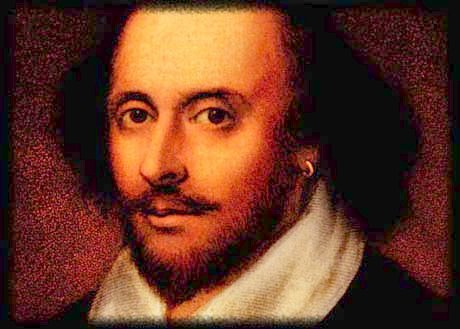 V letih prvega velikega literarnega vzpona pa ga je v zasebnem življenju verjetno precej pretresla smrt (1596) enajstletnega sina Hamneta. Nekateri povezujejo Hamnetovo ime celo z nastankom »Hamleta«. Dva meseca po Hamnetovi smrti pa si je oče John gmotno spet opomogel, saj je dobil pravico do grba. Da se je stanje Shakespearov popravilo in da so bili s podelitvijo grba povzdignjeni, je nedvomno pripomogel Shakespeare z zvezami, ki si jih je medtem pridobil v Londonu. Verjetno pa si je z gledališkim poslom zelo opomogel, ker si je lahko kupil hišo v Stradfordu na Novem trgu, kjer je pozneje skušal v miru preživeti zadnja leta svojega življenja. Ko sta brata Burbadge prevzela gledališče »Globe«, ki je postalo najznamenitejše angleško gledališče v elizabetinski dobi, se jima je pridružil kot solastnik.Nato je prišlo do upora s katerim so hoteli vreči kraljico Elizabeto s prestola, pri katerem je pomagal tudi Shakespeare z uprizoritvijo »Richarda II.«, s prepovedanim prizorom, ko se mora Richard II. odreči prestolu. Predstava naj bi bila začetek uporu, ki pa ni uspel. Na Shakespeara je legla potrtost. Njegovo življenje se je srečalo s smrtjo, svet okoli njega pa se mu je  zazdel poln zločinov, zlobe, nezvestobe, izdajalstva in prevar. Iz tega razpoloženja je pesnik napisal svoje največje delo, žaloigro »Hamlet«, ki mu sledijo mračne tragedije »Othello«, »Kralj Lear«, »Macbeth«,  »Timon Atenski«, »Koriolan« in druge.Po naravni smrti kraljice Elizabete je prišel na oblast novi kralj Jakob I., sin Marije Stuart, ki je zarotnike pomilostil. Kralj je dal dovoljenje, da se sme v gledališčih uprizarjati kakršnekoli gledališke igre od tragedij, pa do pastoralov. Shakespearov položaj se je pod novim kraljem dokončno utrdil, tako da je v letih od 1598 do 1609 napisal veliko sonetov. Le-ti sodijo med njegova pomembnejša dela.Nihče ne ve zakaj  je skoraj petdesetletni Shakespeare okrog leta 1612-1613 zapustil London in se preselil v Stradford. Morda se je vsega neveličal, ter je hotel uživati v miru, kar si je zaslužil gmotno in moralno. Tudi slave je imel takrat že dovolj, saj ga je zgodovinar Camden že leta 1605 imenoval med geniji tistega časa. Morda se je dokončno preselil v Stratford šele po 29. juniju 1613. leta, ko je med predstavo «Henrika VIII.« zgorelo gledališče »Globe«. 10. februarja 1616 je bil že na svatbi svoje hčere Judite, petnajst dni po tem pa je že naredil oporoko. Za glavna dediča je določil hčer Suzano in njenega moža zdravnika dr. Johna Halla. Judita je dobila , obdaril pa je tudi sestro in druge sorodnike ter prijatelje. Žena Ana pa je dobila le posteljo in še to ne najboljšo. Celo revežem je zapustil več kot njej. To je kazalo, da se nista razumela, k čemur so pripomogla tudi leta, sej je bila osem let starejša od njega. Shakespeare po letu 1614 ni več odšel iz Stratforda. Začel je bolehati in umrl 23. aprila  1616, star natačno 52 let. Pokopan je v stratfordski cerkvi.V nagrobno ploščo, pod katero leži, so vklesani štirje stihi, ki bi jih naj sam napisal in ki se v proznem prevodu glasijo: »Dobri prijatelj, Jezusa na ljubo ne grebi po prahu, ki je tu zaprt. Blagoslovljen mož, ki prizanaša tem kamnom, in preklet bodi vsak, ki bi vznemirjal moje kosti«. V steno na levi pa je v marmor vklesan njegov kip s papirjem in peresom ter v skrbno izklesani gosposki obleki.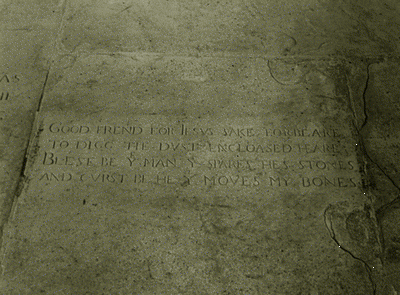 Grob Williama Shakespeara.Ustvarjanje Williama Shakespeara lahko razdelimo na tri glavna obdobja:Zgodnje obdobje je trajalo približno od leta 1590 do leta 1601. V tem obdboju je pisal v glavnem komedije in zgodovinske igre, napisal pa je tudi tri zgodnje drame (Tit Andronik, Romeo in Julia, Julij Cezar).Osrednje obdobje, ki je trajalo nekako od leta 1601 do 1608, je čas nastanka velikih Shakespearovih tragedij: Hamlet, Kralj Lear, Macbeth in Othello. Nastajale so tudi problemske igre kot so naprimer Kakor vam drago, Troilus in Kresida.V zadnjem – poznem obdobju pa je Shakespeare ustvarjal tragikomedije, to so resne igre, ki se srečno končajo (Zimska pravljica, Vihar...). Vsega skupaj je zapustil 37 dram in 150 sonetov.3. RENESANSARenesansa je obdobje ob koncu srednjega in začetku novega veka, ko se je z razvojem kapitalizma, z nastankom velikih držav in novih velikih odkritij, kultura osvobodila religioznih in cerkvenih vezi srednjega veka. Človek je zdaj središče stvarstva. Priljubljena pesniška oblika je bil sonet.
Renesansa se pojavi najprej v Italiji že sredi 14. stoletja, vrh doseže okoli leta 1500, po letu 1550 pa upada. V ostalih evropskih deželah je nastala pozneje: Francija, Španija, Anglija, Nemčija, samo za kratek čas je bila renesanca tudi na jugoslovanskih tleh (Dubrovniška renesansa). Zametke renesančne književnosti najdemo že v srednjem veku. Smeri v renesansi so lirika, dramatika, epika in novelistika. Renesansa kaže uživanje življenja z zvijačami in prevarami.           4. Elizabetinsko gledališče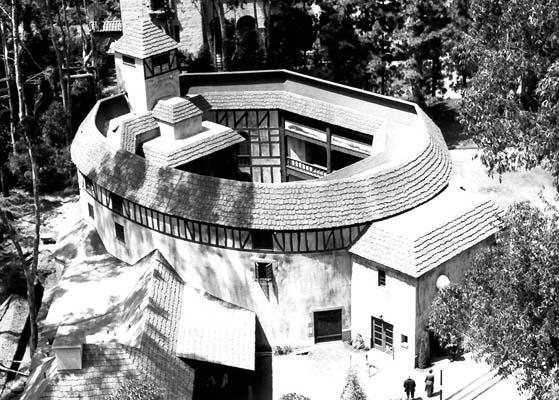 Gledališče v katerem so se najprej prikozovala Shakespearova dela je bilo večino okrogle ali osmerokotne oblike, s tremi vrstami balkonskih sedežev, ki so obkrožali tisto, čemur bi danes rekli parter. Tu so gledalci stali. Gledališče ni bilo pokrito s streho, kar je tudi pripomoglo k temu, da je bilo vedno, ko so uprizarjali igre, svetlo. Oder se je raztezal kar v parter, tako da je bilo vse čim bolj približano gledalcu. Na levi in desni strani odra je bilo dvoje vrat, skozi katera so gledalci vstopali. Nad odrom je bil balkon, ki je lahko služil igralcem, da so laže prikazali igro.5. Kratka obnova1. Dejanje  Prizorišče: trg v Veroni, cesta, soba pri Capuletovih, dvorana v Capuletovi hiši.V Veroni na trgu se Capuletova služabnika Samson in Gregor pogovarjata o tem, kaj bi storila, če bi zagledala katerega od Montegovih, sovražne družine. Samson jih je odločen pokončati in s tem dokazati svojo moč in pogum. V tistem trenutku pa prideta mimo dva Montegova služabnika Abram in Baltazar. Tako se začnejo boriti. Med tem pristopi Montegov nečak Benvolio ki hoče boj končati, vendar ga nečak grofice Capuletove po imenu Tybalt izzove na dvoboj. Kmalu zatem se okoli prizorišča dvoboja zberejo ljudje in obe družini. Spopad na koncu le zaustavi knez Escalus ter obtoži obe družini ker sta že trikrat oskrunili mir v Veronskem mestu in vsem zbranim zapovedal, da bo vsak naslednji povzročitelj spora kaznovan s smrtjo.Benvolio pove Montegu vse kar je videl na trgu in mu razložil, kako je do spora prišlo. Ko se vsi razidejo vpraša grofica Benvolia kje je njen sin Romeo in kako je z njim. Ta ji pove da ga je videl zjutraj pri gozdu. Benvolio grofici obljubi, da bo govoril z Romeom. Ravno ko Montegova odideta pride na prizorišče Romeo in Benvoliu pove da je nesrečno zaljubljen v žensko, ki je Bogu obljubila čistost in se izmika vsem njegovim prošnjam. Benvolio mu svetuje, naj se ne zanima zanjo in naj si raje išče drugo.V tem času stari Capulet povabi knezovega sorodnika Parisa na njegovo zabavo, ki jo pripravlja in mu reče naj se poskuša približati in osvojiti njegovo hčerko Julijo. Potem Capulet naroči svojemu služabniku naj povabi vse goste napisane na seznamu, ki mu ga je dal. Ker pa ne zna brati se po poti ustavi pri Romeu in Benvoliu in ju poprosi, če mu prebereta spisek. Ko Romeo bere list ugotovi, da bo na zabavi tudi njegovo sanjsko dekle Rozalina. Z Benvoliom se dogovorita, da bosta na skrivaj šla na zabavo.Julijina mati vpraša svojo hčerko če bi se bila pripravljena poročiti z Parisom, knezovim sorodnikom, kateri pride zvečer na zabavo. Julija je kar presenečena saj ni še nikoli razmišljala o tem. Ko nastopi večer se Romeo, Benvolio in Mercutio odpravijo na večerno zabavo v maskah. Romeo sklene nositi baklo, ker noče plesati. Sam začuti, da se bo na zabavi pripetila nesreča in to pove svojima prijateljema. Med tem se sluge že vneto pripravljajo na zabavo in Capulet oznani začetek in ljudi zbrane na gostiji povabi k plesu. Tybalt pa našemljenega Romea prepozna po njegovem glasu. Hitro sporoči Capuletu in doda da je pripravljen za boj, vendar stari Capulet meni, da ni zdaj pravi čas za prepire in dvoboje.Romeo tedaj med množico zagleda prikupno dekle in se začne ogrevati zanjo. Prijazno se začneta pogovarjati.Ko ta odide Romeo od njene dojilje izve, da je dekletu ime Julija. Zve pa tudi da je hči starega Capuleta, člana sovražne družine. Tudi ona se pozanima za Romea. Tako se je nova ljubezen rodila in Romeo spet ljubi in je ljubljen. Med sovražnimi družinami išče pravo pot, da bi dekletu izpovedal svojo ljubezen do nje.2. Dejanje  Prizorišče: pred Capuletovih vrtom, na njem, celica brata Lorenza, cestaPo zabavi Romeo zapusti svoje prijatelje in prepleza visok zid, ki omejuje Capuletov vrt. Ustavi se pod balkonom na katerem zagleda Julijo, ki se pogovarja sama s sabo in Romeo sliši da si želi biti z njim. Poleg tega obžaluje da se njena ljubezen imenuje Romeo, saj ve, da je le njegovo ime njej in družini sovražno. Tedaj spregovori Romeo in je pravi naj ga kliče kar ljubi. Juliji izpove njegovo neizmerno ljubezen do nje in ji priseže da jo bo večno ljubil. Tako skleneta da se že naslednji dan poročita in da bo Julija poslala svojo slugo da poizvedi kraj in čas poroke. Med tem začne dojilja klicati Julijo in morata se počasi raziti.Naslednji dan gre Romeo k bratu Lorenzu in mu pove, da je že pozabil na svojo Rozalino in da se želi poročiti z Julijo in to še danes. Brat Lorenz je kar malo presenečen nad preobratom in privoli, saj meni, da bi lahko poroka končno spet pobotala skregani družini.Ko so potem na trgu zbrani Mercutio, Benvolio in Romeo pride mimo dojilja in hoče govoriti z njim na samem. Prepričati se namreč hoče, da slučajno se ne Romeo obnaša hinavsko do Julije. Ta ji obljudi da ni res in ji pove, naj pride Julija popoldan v celico brata Lorenza, da ju bo poročil. Julija že nestrpno pričakuje vrnitev dojilje. Ko se vrne začne radovedno drezati vanjo in ji pravi naj hitro pove kaj je poizvedela. Romeo in Julija se odpravita k bratu Lorenzu da bi opravila poročni obred.3. Dejanje  Prizorišče: trg, pri Capuletovih na vrtu, v celici brata Lorenza, odprta galerija pred Julijino soboMercutio in Benvolio s slugami se sprehajajo po trgu, ko Benvolio naenkrat hoče domov, ker se boji prepirov z Caputeli. Tedaj mu Mercutio očita, da se samo prepira in bi se najraje skregal za vsako malenkost. V tistem trenutku pa pridejo Capuletovi. Začnejo se prepirati, ko Romeo pristopi vmes in skuša pomiriti vneti prepir. Neposlušneža Mercutio in Tybalt se spopadeta s sabljami. Romeo še vedno skuša končati boj in poseže vmes. Tedaj pa Tybalt smrtno rani Mecutia pod Romeovo roko. Zatem odide in čez nekaj časa se spet vrne. Romeo se pa tedaj želi maščevati za prijatelja in se spopade z Tybaltom. V boju Romeo ubije nasprotnika in zbeži. Zatem se zberejo meščani okli mrtvih mož. Benvolio knezu razloži ves dogodek, ta pa sklene izgnati Romea iz Verone in če ga najdejo bo moral umreti.Dojilja pove Juliji o strašnem dogodku, ki se je pripetil na trgu. Julijo smrt bratranca Tybalta prizadene, vendar ne bolj kot to, da so Romea izgnali. Dojilja ji obljubi, da bo poiskala Romea.Romeo izve od Lorenza da ga je knez izgnal in to ga tako prizadene da se začne jokati, saj je to zanj kot smrt ker ne bo mogel več videti Julije. Ko pride dojilja k Lorenzu najde Romea na tleh vsega v solzah in obupu. Ko se nekoliko potolaži, vpraša dojiljo če ga ima mar Julija za morilca. Dojilja pa mu pove da ona kar naprej joče in da kliče Tybalta in Romea. Tedaj pa obupani Romeo zvleče meč in se že želi pokončati ko ga Lorenz zadrži. Reče mu da bi s tem povzročil se več bolečine žalosti svoji ženi. Svetuje mu naj gre k njej in jo potolaži, potem pa odide v Mantovo, dokler se ne zadeva umiri in si knez morda ne premisli. Romeo se poslovi.Capulet se v tem času že meni z Parisom o poroki med njim in Julijo, ki naj bi bila v četrtek popoldan.Romeo se tedaj pogovarja z Julijo na odprti galeriji pred njeno sobo. Ampak njemu se že mudi stran. Julijo tolaži, da bosta nekoč srečno živela skupaj, ona pa sluti nesrečo. K Juliji pride mati, da bi jo potolažila. Pove ji, da njen oče želi, da se poroči s Parisom. Julija pa se izgovarja. Pravi, da še ni povsem pripravljena na to.. Ko pa ta njena izgovarjanja sliši oče, se hudo razjezi in ji zagrozi, da bo odšla od hiše, če se ne misli poročiti. Po odhodu staršev poprosi Julija dojiljo za nasvet. Ta ji svetuje naj se poroči z Parisom, saj bo le tako pozabila na Romea, ki ji nič ne koristi če ga ni zraven nje. Julija se prav lepo zahvali za tak brezumen nasvet in ji reče naj sporoči materi, da se gre spovedati, ker je užalila svojega očeta. Šla pa je zato, da bi spila kakšen Lorenzov strup in se s tem ubila.4. Dejanje  Prizorišče: celica brata Lorenza, Capuletova hiša Julijina čumnata, dvorana v Capuletovi hiši, Julijina izbaLorenz v svoji celici prepričuje Parisa, da je četrtek prezgodaj za poroko, po vseh teh nezgodah. Tedaj pride k njima Julija in Paris ji pove da se bo poročil z njo. Ona mu odgovori, da bo storila to, kar bo najbolj prav. Po Parisovem odhodu začne Julija spraševati Loranza, na kakšen način naj si vzame življenje. Lorenz se nekaj časa obotavlja, potem pa ji da nekakšen strup, ki naredi človeka mrtvega in deluje dvainštirideset ur. Lorenz je rekel svoji slugi naj Romeu hitro pove za načrt, da bo lahko pri njej, ko se bo prebudila.Pri Capuletovih pa se že pripravljajo za poroko. Stari Capulet je vesel, da je Julija privolila v poroko. Zatem pomaga dojilja Juliji izbrati pravo obleko in maskaro. Ko se jima pridruži grofica Capuletova jo Julija prosi, če jo lahko pusti samo zvečer, saj se mora dobro odpočiti in se duševno pripraviti za naslednji dan. Ko Capuletova in dojilja odideta, vzame Julija na plan svoj strup. Nekaj časa premišljuje če bi ali nebi, potem pa naenkrat spije in se uleže.Zjutraj naroči Capulet dojilji naj zbudi in odpravi Julijo za poroko. Ko si dojilja nekaj časa prizadeva zbuditi Julijo prestrašena opazi, da je dekle mrtvo. Hitro pokliče  na pomoč in v sobo prideta oba starša in na lastne oči uvideta strašno tragedijo, ki se je pripetila tik pred poroko. V hiši nastopi tragično žalovanje za Julijo.5. Dejanje  Prizorišče: cesta, celica brata Lorenza, pokopališče s Capuletovo grobnicoRomeov služabnik Baltazar pride k svojemu gospodarju v Montego. Romeo ga vpraša kako je kaj z njeno ženo Julijo. Ta pa mu z težavo pove da so jo pred kratkim pokopali. Romeo vzame papir, črnilo ter zajaha konja. Baltazar čuti nesrečo, a svojemu gospodarju ne ugovarja. Potem Romeo odide k staremu lekarnarju in od njega za veliko vsoto denarja kupi smrtni strup.Tedaj se brat Janez vrne k Lorenzu in mu pove, da zaradi zadržanosti ni mogel izročiti novice Romeu. Zadržali so ga stražniki ker so sumili da je bil v okuženi hiši. Takrat pa se brat Lorenz hitro sam odpravi na pokopališče, da pride pred Romeom in mu pove za načrt.Na pokopališču pa sta že takrat Paris s slugo. Paris naroči slugi naj pazi pred vrati, če slučajno ne pride kdo v grobnico. Če koga zagleda, naj mu brž zažvižga. Ko se že Paris namerava ubiti, pride Romeo z Baltazarjem in Romeo naroči svoji slugi naj počaka zunaj. Romeo prepozna Parisa. Vname se boj v katerem umre Paris. Zatem pa Romeo spije svoj strup in nemudoma umre. Tedaj pa pride brat Lorenz in z zunaj čakajočim Baltazarjem vstopita v grobnico. Ko zagledata mrtva moža se Julija prebudi in hoče k Romeu. Ko vidi da je mrtev Lorenzo zasliši bližajoče se ljudi tam zunaj. Z Baltazarjem se skrijeta a Julija ostane. Ker hoče umreti poljubi Romeove zastrupljene ustnice a ko vidi, da stvar nima učinka se zabode z Romeovim bodalom in umre.V grobnice se čez nekaj časa zberejo Montegovi, Capuletovi, knez Baltazar in Lorenzo. Vsi so zmedeni ob pogledu na strašno  morijo v grobnici. Lorenzo in Baltazar ter Parisov paž razložijo knezu, ki mu je ravno umrla žena od žalosti, kaj se je v grobnici dogajalo.Capulet in Monteg si tedaj žalostno podata roke in skleneta prijateljstvo, saj se ob tragičnem dogodku spreobrneta. Skupaj skleneta, da bosta njunima otrokoma, Romeu in Juliji postavila lep, iz zlata narejen spomenik.6. LITERATURA:Charles in Mary Lamb: Pripovedke iz Shakespeara, Mladinska knjiga 1967William Shakespeare: Hamlet, Mladinska knjiga 1977William Shakespeare: Kralj Lear, Slovenska matica 1964WWW.Shakespeare.palomar.eduWWW.Shakespeare-online.comhttp://www.sngdrama-lj.si/?id=predstava&no=418